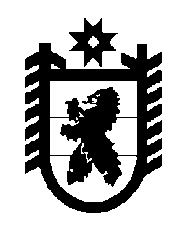 Российская Федерация Республика Карелия    УКАЗГЛАВЫ РЕСПУБЛИКИ КАРЕЛИЯО награждении государственными наградами Республики КарелияЗа многолетний плодотворный творческий труд, большой вклад в сохранение национальной карельской культуры, создание произведений литературы на карельском языке присвоить почетное звание«Народный писатель Республики Карелия»Волкову Александру Лукичу – члену Региональной общественной организации «Союз Карельского народа», члену Карельского регионального отделения Общероссийской общественной организации «Союз писателей России».За многолетнюю плодотворную исполнительскую деятельность и вклад в развитие музыкальной культуры республики присвоить почетное звание«Заслуженный артист Республики Карелия»Девликамову Руслану Рашидовичу – артисту Симфонического оркестра, концертмейстеру группы труб бюджетного учреждения «Карельская государственная филармония»,Янишену Леониду Николаевичу – артисту Симфонического оркестра, концертмейстеру группы кларнетов бюджетного учреждения «Карельская государственная филармония».За многолетний плодотворный творческий труд, высокий профессионализм и большой вклад в развитие театрального искусства республики присвоить почетное звание «Заслуженный артист Республики Карелия»Костиной Наталье Викторовне – артисту драмы бюджетного учреждения «Театр драмы Республики Карелия».За многолетний добросовестный труд в системе здравоохранения и большой вклад в профилактику и охрану здоровья населения республики присвоить почетные звания:«Заслуженный врач Республики Карелия»Лаврушеву Борису Николаевичу – врачу-офтальмологу государственного бюджетного учреждения здравоохранения Республики Карелия «Олонецкая центральная районная больница»,Ляшенко Марии Анатольевне – врачу акушеру-гинекологу государственного бюджетного учреждения здравоохранения Республики Карелия «Родильный дом им. Гуткина К.А.», Петрозаводский городской округ,Мустаевой Маргарите Семеновне – врачу-офтальмологу  государственного бюджетного учреждения здравоохранения Республики Карелия «Республиканский противотуберкулезный диспансер»;«Заслуженный работник здравоохранения Республики Карелия»Галаниной Ольге Борисовне – медицинской сестре - анестезисту государственного бюджетного учреждения здравоохранения Республики Карелия «Родильный дом им. Гуткина К.А.», Петрозаводский городской округ.За высокое педагогическое мастерство, большой вклад в развитие музыкального образования и культуры, сохранение и популяризацию  народного творчества в республике присвоить почетное звание«Заслуженный работник культуры Республики Карелия»Бережной Маргарите Леонидовне – преподавателю муниципального бюджетного образовательного учреждения дополнительного образования детей Сортавальского муниципального района Республики Карелия Детская музыкальная школа,Курбатовой Ольге Михайловне – педагогу дополнительного образования государственного бюджетного образовательного учреждения Республики Карелия «Специализированная школа искусств», Петрозаводский городской округ,Первененок Наталье Леонидовне – заместителю директора по учебной работе муниципального бюджетного образовательного учреждения дополнительного образования детей Петрозаводского городского округа «Детская музыкальная школа № 1 им. Г. Синисало».За многолетний добросовестный труд и большой вклад в развитие музейного дела, сохранение памятников материальной и духовной культуры присвоить почетное звание«Заслуженный работник культуры Республики Карелия»Печёриной Ларисе Николаевне – хранителю отдела фондов общества с ограниченной ответственностью «Музей Спасо-Преображенского Валаамского монастыря», Сортавальский муниципальный район.За высокий профессионализм, многолетний добросовестный труд, заслуги в педагогической и воспитательной деятельности присвоить почетные звания: «Заслуженный работник образования Республики Карелия»Андрющенковой Надежде Петровне – заместителю директора по учебно-воспитательной работе муниципального бюджетного общеобразовательного учреждения Петрозаводского городского округа  «Лицей № 1»,Рябовой Любови Александровне – заместителю директора по учебно-воспитательной работе муниципального бюджетного общеобразовательного учреждения Петрозаводского городского округа «Средняя общеобразовательная школа № 42 с углубленным изучением английского языка и математики»;«Заслуженный учитель Республики Карелия»Лавриненко Светлане Ивановне – учителю начальных классов муниципального общеобразовательного учреждения «Суоярвская средняя общеобразовательная школа».За многолетний добросовестный труд и вклад в строительство промышленных и социальных объектов в республике присвоить почетное звание«Заслуженный работник строительного комплексаРеспублики Карелия»Садукову Сергею Александровичу – генеральному директору закрытого акционерного общества «Беломорская передвижная механизированная колонна».За многолетний добросовестный труд, заслуги в области экономики и развитии рынка труда и занятости населения в республике присвоить почетное звание «Заслуженный экономист Республики Карелия»Шумиловой Татьяне Михайловне – заместителю начальника отдела Министерства труда и занятости Республики Карелия.За заслуги перед республикой и многолетний добросовестный труд наградить Почетной грамотой Республики Карелия:Ананьину Светлану Ивановну – главного специалиста Министерства финансов Республики Карелия, Дуркину Галину Павловну – врача-офтальмолога консультативной поликлиники государственного бюджетного учреждения здравоохранения Республики Карелия «Республиканская больница им. В.А. Баранова»,Ермакову Любовь Анатольевну – начальника отдела Лоухского районного суда Республики Карелия,Ершову Онегу Александровну – заведующую отделом государственного автономного образовательного учреждения Республики Карелия дополнительного профессионального образования (повышения квалификации) специалистов «Институт повышения квалификации работников образования», Петрозаводский городской округ,Ломоносову Надежду Васильевну – геолога карьера, рудника цеха производства геологических работ открытого акционерного общества «Карельский окатыш», Костомукшский городской округ,Макову Светлану Ивановну – заведующего муниципальным бюджетным дошкольным образовательным учреждением Петрозаводского городского округа «Центр развития ребенка – детский сад № 107 «Жемчужинка»,Мисловскую Любовь Николаевну – инженера по подготовке кадров открытого акционерного общества «Лахденпохский леспромхоз»,Николаевскую Веру Ивановну – учителя начальных классов муниципального бюджетного общеобразовательного учреждения Петрозаводского городского округа «Гимназия № 30 имени Музалева Д.Н.»,Кохо Ольгу Германовну – менеджера по персоналу открытого акционерного общества «Лори», Петрозаводский городской округ,Павлову Татьяну Леонидовну – мастера зеленого хозяйства общества с ограниченной ответственностью «Комбинат благоустройства», Петрозаводский городской округ,Сахарову Елену Юрьевну – главного бухгалтера общества с ограниченной ответственностью «Городской центр по благоустройству и озеленению», Петрозаводский городской округ,Серебрякову Татьяну Александровну – учителя английского языка муниципального бюджетного общеобразовательного учреждения Петрозаводского городского округа «Гимназия № 30 имени Музалева Д.Н.»,Фёдорову Людмилу Николаевну – заведующего муниципальным бюджетным дошкольным образовательным учреждением Петрозаводского городского округа «Центр развития ребенка – детский сад № 21 «Капелька»,Христенко Радия Владимировича – заместителя начальника депо по ремонту Петрозаводского муниципального унитарного предприятия «Городской транспорт»,Чепелеву Ольгу Ивановну – преподавателя муниципального казенного образовательного учреждения дополнительного образования детей «Школа искусств Пряжинского района».  Глава Республики  Карелия                                                                       А.П. Худилайненг. Петрозаводск25 ноября 2013 года№  92 